Муниципальное бюджетное образовательное учреждение дополнительного образования детей«Детская музыкальная школа №11 им. Б.А. Мокроусова»ДОПОЛНИТЕЛЬНАЯ    ПРЕДПРОФЕССИОНАЛЬНАЯ ОБЩЕОБРАЗОВАТЕЛЬНАЯ ПРОГРАММА В ОБЛАСТИ МУЗЫКАЛЬНОГО ИСКУССТВА «СТРУННЫЕ ИНСТРУМЕНТЫ»В.00. ВАРИАТИВНАЯ ЧАСТЬВ.01.УП.01. КОМПОЗИЦИЯ                                                 Нижний Новгород                                                        2013 год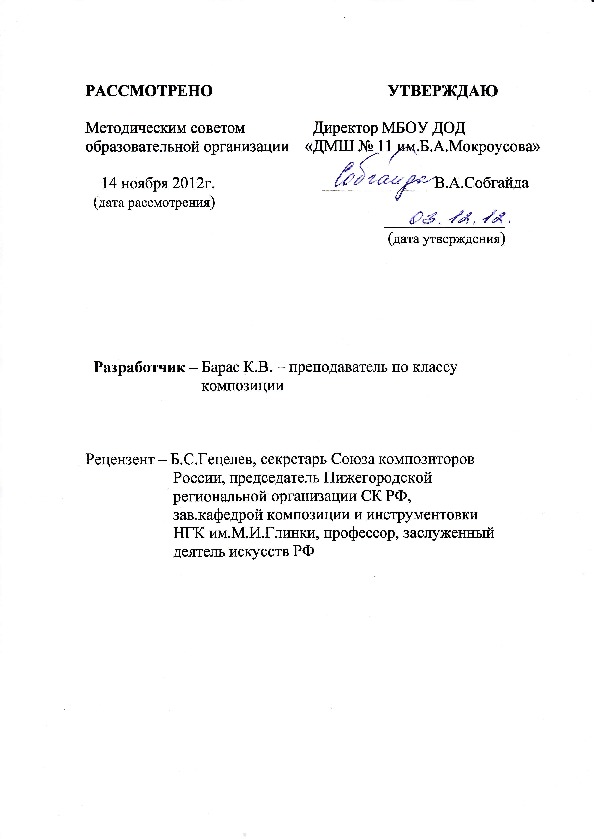 Структура программы учебного предметаПояснительная  запискаХарактеристика учебного предмета, его место и роль в образовательном процессе;Срок реализации учебного предмета;Объем учебного времени, предусмотренный учебным планом образовательного учреждения на реализацию учебного предмета;Форма проведения учебных аудиторных занятий;Цель и задачи учебного предмета;Обоснование структуры программы учебного предмета;Методы обучения;Описание материально-технических условий реализации учебного предмета;Содержание учебного предмета- Сведения о затратах учебного времениГодовые требования по классам;Требования к уровню подготовки обучающихсяФормы и методы контроля, система оценокАттестация:  цели,  виды,  форма,  содержание;Контрольные требования на разных этапах обучения;Критерии оценки;Методическое обеспечение учебного процессаМетодические рекомендации педагогическим работникам;Рекомендации по организации самостоятельной работы обучающихся;Списки рекомендуемой нотной и методической литературыСписок рекомендуемой нотной литературы;Список рекомендуемой методической литературыПОЯСНИТЕЛЬНАЯ ЗАПИСКА1. Характеристика учебного предмета, его место и роль в образовательном  процессеПрограмма учебного предмета «Композиция», разработана на основе и с учетом федеральных государственных требований к дополнительной предпрофессиональной общеобразовательной программе в области музыкального искусства.Учебный предмет «Композиция» направлен на приобретение обучающимися знаний, умений и навыков композиции, получение ими художественного образования, а также на эстетическое воспитание и духовно-нравственное развитие ученика. На уроках «Композиции» происходит формирование музыкального мышления учащихся, навыков восприятия и анализа музыкальных произведений, приобретение знаний о закономерностях музыкальной формы, о специфике музыкального языка, выразительных средствах музыки. Уроки «Композиции» способствуют формированию и расширению у обучающихся кругозора в сфере музыкального искусства, воспитывают музыкальный вкус, пробуждают любовь к музыке.Предмет «Композиции» теснейшим образом взаимодействует  с  учебными  предметами  «Сольфеджио», «Музыкальная литература»,   с  предметами предметной области «Музыкальное исполнительство». Благодаря полученным теоретическим знаниям и слуховым навыкам обучающиеся овладевают навыками осознанного восприятия элементов музыкального языка и музыкальной речи, навыками анализа незнакомого музыкального произведения, знаниями основных направлений и стилей в музыкальном искусстве, что позволяет использовать полученные знания в исполнительской деятельности.Программа рассчитана на выработку у обучающихся навыков творческой деятельности, умения планировать свою домашнюю работу, навыков осуществления самостоятельного контроля за своей учебной деятельностью, умения давать объективную оценку своему труду, формирования навыков взаимодействия с преподавателем.Срок реализации учебного предмета «Композиция» для детей составляет 3 года.3. Объем учебного времени, предусмотренный учебным	планом образовательного учреждения на реализацию учебного предмета «Композиция»:4. Форма    проведения   учебных   аудиторных   занятий:    индивидуальная, рекомендуемая продолжительность урока - 45 минут. Индивидуальная форма занятий позволяет преподавателю лучше узнать ученика, его музыкальные возможности, способности, эмоционально- психологические  особенности.Цель и задачи учебного предмета «Композиция»Цель:развитие музыкально-творческих способностей учащегося на основе приобретенных им знаний, умений и навыков, позволяющих воспринимать, осваивать и сочинять произведения различных жанров и форм в соответствии с программными требованиями, а также выявление наиболее одаренных детей в области музыкального творчества и подготовки их к дальнейшему поступлению в образовательные учреждения,реализующие	образовательные	программы	среднего	профессионального образования по профилю предмета.Задачи:развитие интереса и любви к классической музыке и музыкальному творчеству;развитие музыкальных способностей: слуха, памяти, ритма, эмоциональной сферы, музыкальности и артистизма;освоение музыкальной грамоты как необходимого средства для музыкального сочинительства;овладение основными исполнительскими навыками свободного музицирования, позволяющими грамотно исполнять музыкальные произведения;развитие исполнительской техники как необходимого средства для реализации художественного замысла;овладение навыками восприятия элементов музыкального языка;обучение навыкам самостоятельной работы с музыкальным материалом, чтение с листа нетрудного текста;приобретение детьми опыта творческой деятельности и публичных выступлений;формирование у наиболее одаренных выпускников осознанной мотивации к продолжению профессионального обучения.Обоснование	структуры	программы	учебного	предмета«Композиция».Обоснованием структуры программы являются	ФГТ,  отражающие  все аспекты работы преподавателя с учеником.Программа содержит  следующие разделы:сведения о затратах учебного времени, предусмотренного на освоение учебного предмета;распределение учебного материала по годам обучения;описание дидактических единиц учебного предмета;требования к уровню подготовки обучающихся;формы и методы контроля, система оценок;методическое обеспечение учебного процесса.В соответствии с данными направлениями строится основной раздел программы «Содержание учебного предмета».Методы обученияДля  достижения  поставленной  цели  и  реализации  задач  предмета используются следующие методы обучения:словесный (рассказ, беседа, объяснение);наглядный (наблюдение, демонстрация);практический (упражнения воспроизводящие и творческие).Описание материально-технических условий реализации учебного предметаМатериально-техническая  база  образовательного  учреждения  должнасоответствовать санитарным и противопожарным нормам, нормам охраны труда.Учебные аудитории, предназначенные для реализации учебного предмета «Композиция», оснащаются пианино или роялями, учебной мебелью ( столами, стульями), имеют звукоизоляцию.II. Содержание учебного предмета1. Сведения о затратах учебного времени, предусмотренного  на освоение учебного предмета «Композиция», на максимальную, самостоятельную нагрузку обучающихся и аудиторные занятия.Учебный материал распределяется по годам обучения - классам. Каждый класс имеет свои дидактические задачи и объем времени, необходимый для освоения учебного материала.Виды внеаудиторной работы:- самостоятельные занятия по подготовке учебной программы;- подготовка к концертным, конкурсным выступлениям; участие	обучающихся	в	творческих	мероприятиях	и	культурно- просветительской деятельности образовательного учреждения и др.2. Годовые требования по классамПервый год обучения.Воспитание творческих навыков и воспитание чувства музыкальной формыСочинение небольших разнохарактерных пьес, песен. Досочинение мелодий (примерные задания: 3, § 1, § 4; 4, первая и вторая тетради). Форма периода и простой двух(трёх)частной формы. Песенная куплетная форма.Теоретические сведения и навыки нотной записиОбщие правила оформления нот, способы определения и записи метро-ритмической стороны музыки. Особенности инструментальной и вокальной записи. Понятия тема, образа, фактуры, развитие темы. Знакомство с простыми жанрами (марш, вальс, полька, колыбельная).Воспитание музыкального восприятия (анализ на слух и по нотному тексту)Анализ движения мелодической линии, вокальной музыки с сопровождением, инструментальных миниатюр. Анализ видов фактур. Примеры для музыкального анализа: 2, №№ 1 – 6, 13 – 14, 18, 20. Воспитание навыков свободного музицирования, импровизацииПодбор простых мелодий по слуху, транспонирование, импровизации песенок, попевок, небольших мелодий без аккомпанемента и с аккомпанементом в виде аккордов. Изображение звуками картин природы, настроенческих картинок, со сменой регистров, динамики, штрихов. Примерные темы: «Дождливое утро», «Грустно расставаться», «Песенка мышонка», «Колокольчики звенят», «Сказка о…». Импровизация мелодий на заданный текст в различном характере (примерные задания: 3, § 1, § 4; 4, первая и вторая тетради).Второй год обучения.Воспитание творческих навыков и воспитание чувства музыкальной формыСочинение разнохарактерных пьес в различных жанрах простой и сложной формы, песен и романсов. Сочинение мелодий по заданным условиям (примерные задания: 3, § 2, 3, § 5, 6; 4, третья тетрадь). Использование новых видов фактур. Форма периода и простой двух(трёх)частной формы. Знакомство со сложными формами – двух- и трёхчастными. Вариации. Песенная куплетная форма. Романс. Теоретические сведения и навыки нотной записиЗнакомство с правилами гармонии, разновидностями аккордов(трезвучий с обращениями, септаккордов с обращениями). Понятия вариационности, сложных жанров(прелюдия, этюд, мазурка, фантазия) и их принципов развития. Воспитание музыкального восприятия (анализ на слух и по нотному тексту)Анализ романсов, инструментальных миниатюр, вариационных циклов. Примеры для музыкального анализа: 2, №№ 7 - 12, 15 – 17, 19, 21 - 25Воспитание навыков свободного музицирования, импровизацииПодбор по слуху и импровизации «звуковых картин» более сложной фактуры. Примерные темы: «Мне страшно», «На берегу моря», «Мама». Использовать элементы вариационности. Преобразовать мелодию, изменив характер, настроение. Повторить предложенную педагогом тему с изменениями (ритма, штрихов, регистра, фактуры). Импровизация на предложенный ритмический рисунок или метр, остинатный аккомпанемент, в указанной форме (примерные задания: 3, § 2, 3, § 5, 6; 4, третья тетрадь). Третий год обучения.Воспитание творческих навыков и воспитание чувства музыкальной формыСочинение разнохарактерных произведений в различных жанрах простой и сложной формы для одного инструмента и ансамбля (дуэт, трио), песен и романсов с более сложной фактурой (включая мелодизированную и с элементами полифонии). Форма периода и простой двух(трёх)частной формы, сложные формы – двух- и трёхчастными. Вариации. Сонатная форма. Песенная куплетная форма. Романс. Ансамбль. Досочинение мелодии на заданную форму или жанр (примерные задания: 3, § 7 - 10).Теоретические сведения и навыки нотной записиЗнакомство с правилами буквенного обозначения аккордов. Знакомство с музыкальными инструментами – блок-флейтой, скрипкой, ксилофоном. Желательно, чтобы учащийся мог познакомиться с этими инструментами «вживую», попробовав поиграть на них. В идеале, конечно, чтобы учащийся мог получить  несколько практических уроков игры на данных инструментах, прежде чем начнёт сочинять для этих инструментов музыку. Знакомство с правилами инструментовки для новых инструментов. Понятия сложных жанров (ноктюрн, экспромт, скерцо, канон, вокализ) и их принципов развития.Воспитание музыкального восприятия (анализ на слух и по нотному тексту)Анализ романсов, инструментальных миниатюр, вариационных циклов, сонат, ансамблей. Примеры для музыкального анализа: 1,с. 8 (ноктюрн), с. 9 (хорал), с. 10 (токката), с. 18 (Бисер), с. 19 (Прятки, Мозаика), с. 24 – 35 (вся четвёртая тетрадь); Воспитание навыков свободного музицирования, импровизацииПодбор по слуху и импровизации «звуковых картин» более сложной фактуры, с элементами вариационности, на предложенный ритмический рисунок или метр, остинатный аккомпанемент, с использованием отклонений и модуляций, аккордовых и неаккордовых звуков в гармонии, в заданной форме. Примерные темы: «Капризуля», «Шалтай-балтай», «Морской бой», «Птичий рынок». Исполнение мелодий с аккомпанементом по цифровке с применением различных фактур (аккордовой, фигурированной, арфообразной, смешанной). Импровизация мелодий по заданной форме или жанру (примерные задания: 3, § 7 - 10).Требования к уровню подготовки обучающихсяСодержание программы учебного предмета «Композиция» обеспечивает художественно-эстетическое и нравственное воспитание личности учащегося, гармоничное развитие музыкальных и творческих способностей детей. Данная программа отражает возможность индивидуального подхода к каждому ученику. Содержание программы направлено на обеспечение художественно-эстетического развития личности и приобретения ею художественно-исполнительских знаний, умений и навыков.Реализация программы обеспечивает:- наличие у обучающегося интереса к музыкальному искусству, самостоятельному музыкальному творчеству;сформированный комплекс знаний, умений и навыков, позволяющий использовать многообразные выразительные возможности музыки для достижения наиболее убедительной передачи авторского замысла;знание профессиональной терминологии;навыки восприятия и анализа музыкальных произведений различных стилей и направлений.навыки слухового контроля, умение управлять процессом сочинения в ходе импровизации;навыки по использованию музыкально-исполнительских средств выразительности, владения различными видами техники сочинения, использования художественно оправданных технических приемов;наличие творческой инициативы.Формы и методы контроля, система оценокАттестация:  цели,  виды,  форма,  содержаниеОсновными видами контроля успеваемости являются:текущий контроль успеваемости учащихсяпромежуточная аттестацияитоговая аттестация.Каждый вид контроля имеет свои цели, задачи, формы.Текущий контроль направлен на поддержание учебной дисциплины, выявление отношения к предмету, на ответственную организацию домашних занятий, имеет воспитательные цели, может носить стимулирующий характер. Текущий контроль осуществляется регулярно преподавателем, оценки выставляются в журнал и дневник учащегося. При оценивании учитывается:отношение ученика к занятиям, его старания и прилежность;качество выполнения предложенных заданий;инициативность и проявление самостоятельности как на уроке, так и во время домашней работы;темпы продвижения.На основании результатов текущего контроля выводятся четверные оценки.Особой формой текущего контроля является контрольный урок, который проводится преподавателем, ведущим предмет.Промежуточная аттестация определяет успешность развития учащегося и степень освоения им  учебных задач на определенном этапе. Наиболее распространенными формами промежуточной аттестации являются контрольные уроки, проводимые с приглашением комиссии, зачеты, концерты.Каждая форма проверки (кроме переводного экзамена) может быть как дифференцированной (с оценкой), так и не дифференцированной.При оценивании обязательным является методическое обсуждение, которое должно носить рекомендательный, аналитический характер, отмечать степень освоения учебного материала, активность, перспективы и темп развития ученика.Участие в конкурсах приравнивается к выступлению на зачете. Контрольные уроки и зачеты в рамках промежуточной аттестации проводятся в конце учебных полугодий в счет аудиторного времени, предусмотренного на предмет «Композиция». Итоговая аттестация определяет уровень и качество владения полным комплексом музыкальных, технических и художественных задач в рамках представленной сольной программы.Критерии оценки«зачет» (без оценки)	отражает достаточный уровень подготовки иисполнения на данном этапе обучения.При выведении итоговой оценки учитывается следующее:оценка годовой работы ученика;оценка на концерте, зачете;другие выступления ученика в течение учебного года.Оценки выставляются по окончании каждой четверти и полугодий учебного года.МЕТОДИЧЕСКОЕ  ОБЕСПЕЧЕНИЕ  ОБРАЗОВАТЕЛЬНОГО ПРОЦЕССАМетодические рекомендации педагогическим работникамВ работе с учащимся преподаватель должен следовать принципам последовательности, постепенности, доступности, наглядности в освоении материала.Весь процесс обучения должен быть построен от простого к сложному и учитывать индивидуальные особенности ученика: физические данные, уровень развития музыкальных способностей.Воспитание творческих навыков и чувства музыкальной формы.В сочинении инструментальных пьес следует добиваться ясности и убедительности в выражении музыкальной темы, образа, логичности и соразмерности формы. Обязательно указав на положительные моменты показанной учеником музыки, педагог должен пояснить примерами и образными сравнениями то, что, на взгляд учителя, не вполне удалось и что на его слух звучит неестественно. Правильно выстроенный диалог должен сам подтолкнуть и вывести ученика к ответам на задачи, которые поставит перед ним педагог. Следует избегать чрезмерного давления на ученика и прямого указания на определённые решения к возникшей творческой проблеме. Не педагог решает за ученика как нужно сочинить музыку, а сам ученик находит решение – пусть не сразу, пусть путём проб и ошибок, но самостоятельно. А уж тем более не допустима ситуация, когда педагог, отчаявшись добиться желаемого результата, берёт карандаш и сам сочиняет за учащегося! Ни в коем случае! Только грамотная поддержка педагога, который, конечно, должен приложить максимум усилий, чтобы направить ученика на самостоятельное и верное решение. Как показывает практика работы с учащимися в классе композиции, иногда не удаётся довести до оптимального результата ту или иную учебную работу. Но это не беда. К этой пьесе можно будет вернуться чуть позднее и доделать, когда учащийся сможет самостоятельно найти нужное решение и воплотить его.В песнях (романсах) главное внимание должно уделяться вокальной строчке, которая должна естественно и удобно ложиться для голоса, не искажать смысловую и поэтическую часть пропеваемых слов, следовать законам рифмы и ударения. На первоначальном этапе учащемуся может быть трудно подобрать сопровождение к мелодии. В этом ему должен помочь педагог, объяснив правила гармонии, показав примеры гармонизации песен и подсказав наиболее естественные формы гармонизации для песни (романса), над которой происходит в данный момент работа. В дальнейшем в работе над вокальным произведением будут ставиться более трудные задачи: тщательная проработка фактуры аккомпанемента, согласованность вокальной и инструментальной строчек, выразительность мелодического и гармонического начала песни (романса), а в романсе более продуманная взаимосвязь музыки со словом.Теоретические сведения и навыки нотной записи.Все теоретические сведения должны быть тесно связаны с музыкально-слуховым опытом учащихся. Это особенно относится к учащимся младших классов, в обучении  которых каждому теоретическому обобщению должна предшествовать слуховая подготовка на соответствующем музыкальном материале. Поэтому необходимо познакомить учащихся  с основными музыкальными терминами, обозначениями темпов, динамических оттенков, характера исполнения, а также с такими понятиями, как тема, образ, фактура, развитие темы (образа), с различными видами простых и сложных форм, с музыкальными жанрами, с правилами гармонии. Возможно, в ходе работы над поэтическим материалом или над музыкальным образом возникнет необходимость выхода за рамки собственно музыкальных понятий, обращения к формам иных видов искусств (например, в пятом классе ученица заинтересовалась японской поэзией, поэтому пришлось коснуться на уроках вопросов своеобразия поэтических форм Японии). Всё это только расширяет общий культурный кругозор учащегося и даёт дополнительную «пищу» для творчества, что, разумеется, должно только приветствоваться и поощряться педагогом.Огромная сложность на первоначальном этапе обучения возникает в части нотной фиксации сочинённой музыки. Учащиеся, за редким исключением, не любят записывать свою музыку. Всё из-за недостаточности опыта и практики в нотной записи, а нередко из-за элементарной безграмотности. На плечи педагога по композиции ложится обязанность восполнить эти недостатки в знаниях, дать начальные азы музыкальной грамоты, объяснить особенности инструментальной и вокальной записи, каким образом определяется ритмическая структура мелодии, размер и т.д., т.п. Требования записывать свою музыку должно быть обязательным условием на уроках композиции, так как даёт возможность учащемуся чётко представлять и соотносить написанное и сыгранное, легче проанализировать сочинённое и сделать критическую оценку, лучше понять форму и недостатки её.Воспитание музыкального восприятия (анализ на слух и по нотному тексту).Систематическая работа по анализу на слух и по нотному тексту даёт возможность учащемуся накопить внутренние слуховые представления, развивает музыкальную память, мышление. Особое значение она имеет в развитии гармонического слуха. Занятия по слуховому анализу должны проходить одновременно в двух направлениях:А) анализ отдельных элементов музыкального языка.Б) целостный анализ музыкальных произведений или их отрывков;Задачей анализа элементов музыкального языка является слуховая проработка (определение на слух и осознание) тех элементов музыкального языка, которые определяют собой выразительность музыкального произведения: анализ звукорядов, гамм, отрезков гамм; отдельных ступеней лада; мелодических оборотов; ритмических оборотов; интервалов в мелодическом звучании вверх и вниз; в гармоническом звучании, от звука, в тональностях на ступенях лада, взятых отдельно и в последовательностях; аккордов и их обращений в тесном расположении, в мелодическом и гармоническом звучании, в тональности и от звука; последовательностей из нескольких аккордов.Основная задача целостного анализа – научить учащихся слушать музыкальные произведения, научить их не только эмоционально воспринимать, определять характер музыкального произведения, его жанровые особенности, некоторые элементы формообразования и т.д., но и слышать в музыке конкретные элементы музыкального языка (лад, размер, темп, регистры и т.д.). При прослушивании одноголосной мелодии они должны не только эмоционально воспринять её, но и проанализировать структуру мелодии, принцип, логику её построения и развития (направление мелодической линии, повторность, секвентность и т.д.), узнать в ней знакомые мелодические и ритмические обороты, услышать альтерации, хроматизмы, модуляции и т.д. и дать всему словесное объяснение. При анализе многоголосной музыки учащиеся должны услышать в ней пройденные гармонии (аккорды, интервалы), разобраться в фактуре (мелодия, аккомпанемент), типах полифонии (имитационная, подголосочная, контрастная). Особое внимание уделяется анализу музыкальной формы. Здесь учащегося нужно научить слышать развитие музыкального материала, изменения или повторность тем,  понимать соотношения разделов и определять форму в целом, давая ей определения и условные буквенные обозначения.Примеры для музыкального анализа следует брать из тех произведений, что учащийся разучивает в классе «специального инструмента», а также из известных классических образцов, входящих в программу музыкальной литературы. В старших классах можно также анализировать произведения менее известные для школьников, в частности композиторов XX века.Воспитание навыков свободного музицирования, импровизации.Эти формы работы, особенно на начальном этапе, должны быть тесно связаны и опираться, в основном, на слуховое ощущение. Начать лучше всего с игровых форм работы. Например, предложить учащимся в звуках «изобразить» ту или иную образную картинку или ситуацию. Идеально подходит игра «расскажи сказку». Педагог (или сам ученик) рассказывает сказку, необычную историю,  а учащийся как бы «комментирует» рассказ, изображая в звуках персонажи, их действия и настроения. В дальнейшем можно переходить к более конкретным задачам: подбор по слуху определённой мелодии без аккомпанемента и с аккомпанементом,   подголосков или баса, подбор аккомпанемента, варьирование мелодии или темы, образные трансформации темы с использованием выразительных средств музыкального языка. А уже позднее переходить к свободным формам импровизации попевок, песен,  мелодий, «звуковых картин» в свободной форме (на стихотворный текст, живописный образ или придуманную ситуацию) – сначала простой, а затем более сложной фактуры, с элементами вариационности, на предложенный ритмический рисунок или метр, остинатный аккомпанемент, в указанной форме. В старших классах возможно усложнять задания: исполнение мелодий с аккомпанементом по цифровке с применением различных фактур, с использованием отклонений и модуляций, аккордовых и неаккордовых звуков в гармонии, в заданной форме, размере, стиле и т.д.Рекомендации по организации самостоятельной работы обучающихсяСамостоятельные занятия должны быть регулярными и систематическими.Периодичность занятий: каждый день.Количество часов самостоятельных занятий в неделю: от двух до четырех.Объем самостоятельной работы определяется с учетом минимальных затрат на подготовку домашнего задания с учетом параллельного   освоениядетьми программы основного общего образования, а также с учетом сложившихся педагогических традиций в учебном заведении и методической целесообразности.Ученик должен быть физически здоров. Занятия при повышенной температуре опасны для здоровья и нецелесообразны, так как результат занятий всегда будет отрицательным.Индивидуальная домашняя работа может проходить в несколько приемов и должна строиться в соответствии с рекомендациями преподавателя по специальности. Ученик должен уйти с урока с ясным представлением, над чем ему работать дома. Задачи должны быть кратко и ясно сформулированы в дневнике.VI .	СПИСКИ РЕКОМЕНДУЕМОЙ НОТНОЙ И МЕТОДИЧЕСКОЙ ЛИТЕРАТУРЫБарас К. Игры для фортепиано для детей и юношества в четырёх тетрадях.Барас К. Музыкальный анализ на уроках композиции. Учебно-методическое пособие для преподавателей композиции в ДМШ и ДШИ.Барас К. Юному композитору. 1ч. «Мелодия». Булаева О., Геталова О. Учусь импровизировать  и сочинять. В пяти творческих тетрадях. Издательство «Композитор» - Санкт- Петербург. 2009.Геталова О. Импровизация. Авторская программа для детских музыкальных школ и детских школ искусств.  Издательство «Композитор» - Санкт- Петербург. 2009.Кофанов А. Сочинение музыки. Пособие для начинающих композиторов. Издательство «Композитор» - Санкт- Петербург. 2009.Месснер Е. Основы композиции. Издательство «Музыка». Москва – 1968Сочинение и импровизация мелодий. Методическая разработка для преподавателей детских музыкальных и школ искусств. Автор-составитель – Г.И. Шатковский. Москва – 1989.Год обучения1-й2-й3-йИтогочасовФорма занятий1-й2-й3-йИтогочасовАудиторная	(в часах)333333  99Внеаудиторная (самостоятельная,в часах)333333995 («отлично»)технически качественное и художественно осмысленное воплощение творческого замысла, отвечающее всем требованиям на данном этапе обучения4 («хорошо»)оценка отражает грамотное реализация замысла, с небольшими недочетами (как в техническом плане, так и в художественном)3 («удовлетворительно»)Наличие  большого  количества недочетов.2 («неудовлетворительно»)комплекс недостатков,  являющийся следствием отсутствия домашних занятий, а также плохой посещаемости аудиторных занятий